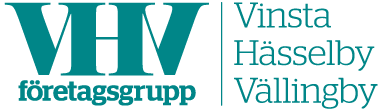 Valberednings förslagTill styrelse för VHV Företagsgrupp förslås följande personerOrdförandeMarie Engström, Sequitur AB		Omval till 2022Ordinarie LedamöterCarl Johan Sillén, Herr Entrématta	Omval till 2022Christer Näsström, R3		Nyval till 2022Christian Minnhagen, Läkarmissionen	kvarstår till 2021Eric Nolerstedt, Handelsbanken		kvarstår till 2021Adjungerade ledamöterPetra Kratz, Kratz Redovisning ABGry Andersson, Stockholm StadBengt Spider Jansson, StadsdelsförvaltningKent M Andersson, Kent M Andersson Konsult ABRevisor/revisorssuppleantHåkan Rosander, HR Konsult AB	Nyval till 2021Revisorssuppleant väljs på årsmötet.ValberedningKent M Andersson		Nyval till 2021Bengt Jansson		Nyval till 2021